Förstasidan:Ändra text till Region Västmanland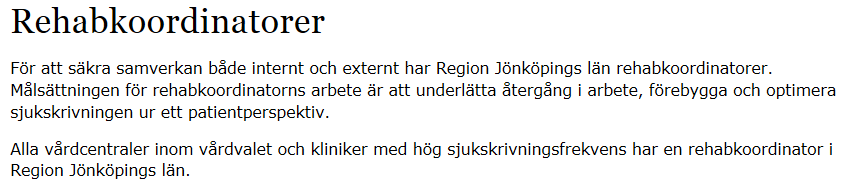 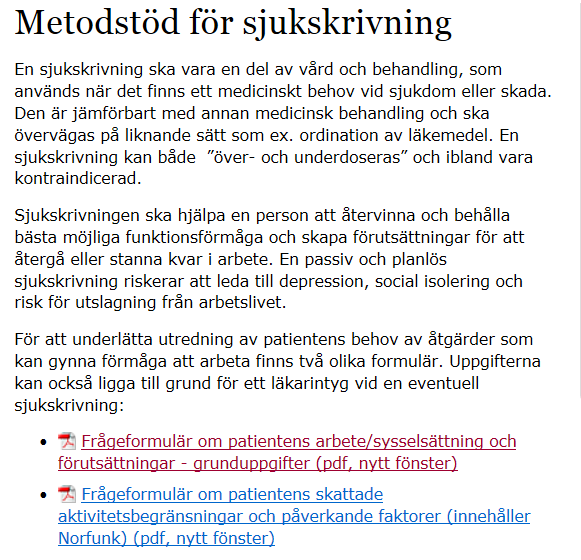 Nytt dokument ”Bipacksedel” kopplat till metodstöd för sjukskrivning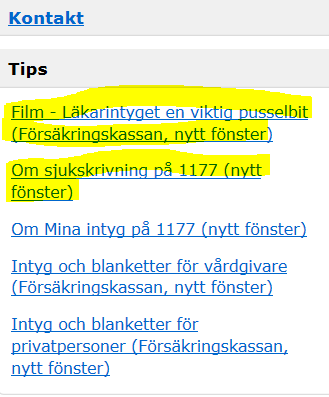 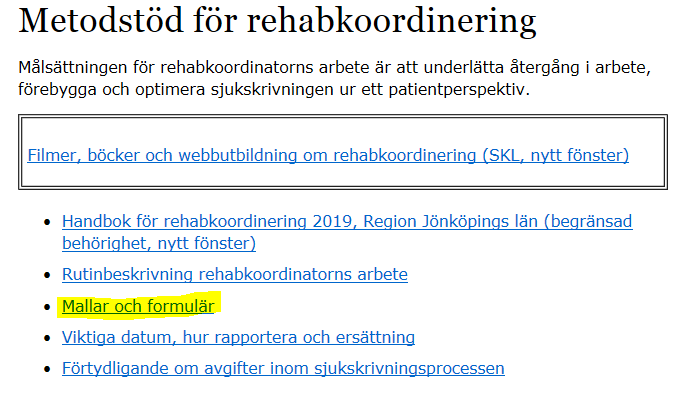 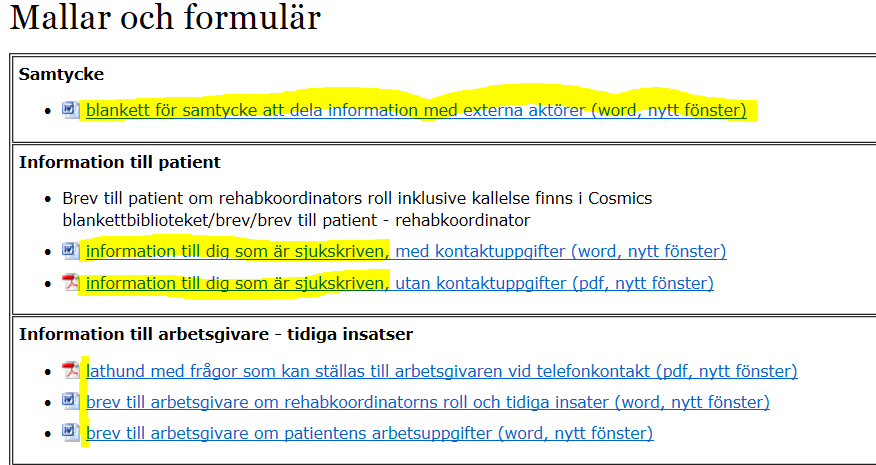 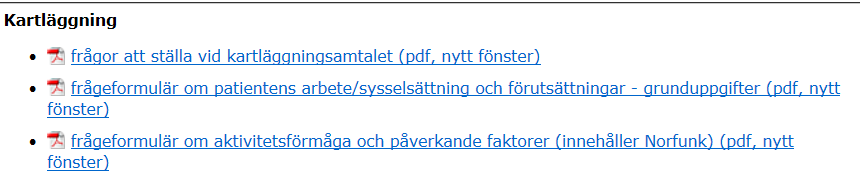 I meny tv – Rubrik: ”uppdragsbeskrivning” (Lena och Birgitta skriver den)Rehabplaner – dokumentationsmall och film?